САВРАНСЬКА СЕЛИЩНА РАДАОДЕСЬКОЇ ОБЛАСТІРІШЕННЯ23.12.2021 року							№1678 -VIIIПро  затвердження Програми соціального захистунаселення та соціальної підтримки громадян Савранської селищної територіальної громадина 2022-2024 рокиКеруючись Законами України: «Про місцеве самоврядування в Україні», «Про соціальні послуги», «Про державні соціальні стандарти та державні соціальні гарантії», «Про основи соціальної захищеності інвалідів в Україні», «Про статус ветеранів війни, гарантії їх соціального захисту», «Про основні засади соціального захисту ветеранів праці та інших громадян похилого віку в Україні», «Про реабілітацію жертв політичних репресій в Україні», «Про жертви нацистських переслідувань», «Про соціальний захист дітей війни», «Про основи соціального захисту бездомних осіб і безпритульних дітей», «Про забезпечення прав і свобод внутрішньо переміщених осіб» та Бюджетним кодексом України,  Савранська селищна рада ВИРІШИЛА:1. Затвердити Програму соціального захисту населення та соціальної підтримки громадян Савранської селищної територіальної громади на 2022-2024 роки (додаток 1). 2. Затвердити завдання і заходи з виконання Програми соціального захисту населення та соціальної підтримки громадян Савранської селищної територіальної громади на 2022-2024 роки  (додаток 2).3. Затвердити паспорт Програми соціального захисту населення та соціальної підтримки громадян Савранської селищної територіальної громади на 2022-2024 роки (додаток 3).4.  Фінансовому  відділу  Савранської    селищної   ради (Колеблюк А.Ф.)     передбачити фінансування заходів Програми в межах кошторисних призначень.5.  Контроль за виконанням даного рішення покласти на  постійну комісію селищної  ради з питань охорони здоров’я, соціального захисту населення,  освіти, культури, молоді, фізкультури  і спорту.Селищний голова						            Сергій ДУЖІЙ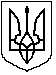 